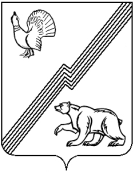 АДМИНИСТРАЦИЯ ГОРОДА ЮГОРСКАХанты-Мансийского автономного округа – Югры ПОСТАНОВЛЕНИЕот   11 октября 2017 года                                                                                                            №  2475О внесении измененияв постановление администрациигорода Югорска от 26.03.2012 № 657«О комиссии по профилактике правонарушений города Югорска»На основании решения Думы города Югорска от 25.04.2017 № 34 «О внесении изменений в решение Думы города Югорска от 05.05.2016 № 42 «О структуре администрации города Югорска»:1.1. Внести в постановление администрации города  Югорска от 26.03.2012 № 657                  «О комиссии по профилактике правонарушений города  Югорска» (с изменениями                               от 20.03.2013 № 655, от 21.01.2014 № 86, от 04.12.2014 № 6701, от 03.12.2015 № 3502,                         от 14.06.2016 № 1365, от 18.11.2016 № 2841, от 12.01.2017 № 40) изменение, изложив приложение 2 в новой редакции (приложение).2. Опубликовать постановление в официальном печатном издании города Югорска                  и разместить на официальном сайте органов местного самоуправления  города Югорска.3. Настоящее постановление вступает в силу после его официального опубликования.4. Контроль за выполнением постановления возложить на первого заместителя главы города Югорска А.В. Бородкина.Исполняющий обязанностиглавы города Югорска                                                                                                       С.Д. ГолинПриложениек постановлениюадминистрации города Югорскаот   11 октября 2017 года   №  2475Приложение 2к постановлениюадминистрации города Югорскаот   26 марта 2012 года   №  657Составкомиссии по профилактике правонарушенийгорода ЮгорскаЗаместитель председателя Думы города Югорска (по согласованию)- председатель Комиссии Первый заместитель главы города Югорска- заместитель председателя КомиссииНачальник управления внутренней политики и общественных связей администрации города Югорска- заместитель председателя КомиссииСпециалист-эксперт управления внутренней политики и общественных связей администрации города Югорска- секретарь КомиссииЧлены комиссии:Начальник отдела Министерства внутренних дел России по городу Югорску                         (по согласованию)Начальник отдела Министерства внутренних дел России по городу Югорску                         (по согласованию)Начальник филиала по городу Югорску Федерального казенного учреждения «Уголовно-исполнительная инспекция» Управления Федеральной службы исполнения наказания России по Ханты-Мансийскому автономному округу-Югре (по согласованию)Начальник филиала по городу Югорску Федерального казенного учреждения «Уголовно-исполнительная инспекция» Управления Федеральной службы исполнения наказания России по Ханты-Мансийскому автономному округу-Югре (по согласованию)Начальник Югорского межмуниципального отдела вневедомственной охраны - филиала Федерального государственного казенного учреждения «Управление вневедомственной охраны войск Национальной гвардии Российской Федерации по Ханты-Мансийскому автономному округу-Югре» (по согласованию)Начальник Югорского межмуниципального отдела вневедомственной охраны - филиала Федерального государственного казенного учреждения «Управление вневедомственной охраны войск Национальной гвардии Российской Федерации по Ханты-Мансийскому автономному округу-Югре» (по согласованию)Заместитель главы города ЮгорскаЗаместитель главы города ЮгорскаСоветник главы города ЮгорскаСоветник главы города ЮгорскаНачальник управления социальной политики администрации города ЮгорскаНачальник управления социальной политики администрации города ЮгорскаНачальник управления образования администрации города ЮгорскаНачальник управления образования администрации города ЮгорскаНачальник отдела по организации деятельности территориальной комиссии по делам несовершеннолетних и защите их прав при  администрации города ЮгорскаНачальник отдела по организации деятельности территориальной комиссии по делам несовершеннолетних и защите их прав при  администрации города ЮгорскаДиректор – главный редактор муниципального унитарного предприятия города Югорска «Югорский информационно-издательский центр» (по согласованию)Директор – главный редактор муниципального унитарного предприятия города Югорска «Югорский информационно-издательский центр» (по согласованию)Заместитель начальника управления социальной защиты населения по городу Югорску и Советскому району (по согласованию)Заместитель начальника управления социальной защиты населения по городу Югорску и Советскому району (по согласованию)Директор бюджетного учреждения Ханты-Мансийского автономного округа - Югры «Комплексный центр социального обслуживания населения «Сфера» (по согласованию) Директор бюджетного учреждения Ханты-Мансийского автономного округа - Югры «Комплексный центр социального обслуживания населения «Сфера» (по согласованию) Директор бюджетного учреждения Ханты-Мансийского автономного округа – Югры «Югорский центр занятости населения» (по согласованию)Директор бюджетного учреждения Ханты-Мансийского автономного округа – Югры «Югорский центр занятости населения» (по согласованию)Директор бюджетного учреждения среднего профессионального образования Ханты-Мансийского автономного округа – Югры «Югорский политехнический колледж»                      (по согласованию)Директор бюджетного учреждения среднего профессионального образования Ханты-Мансийского автономного округа – Югры «Югорский политехнический колледж»                      (по согласованию)Директор муниципального автономного учреждения «Молодежная центр «Гелиос»               (по согласованию)Директор муниципального автономного учреждения «Молодежная центр «Гелиос»               (по согласованию)Командир народной дружины города Югорска, эксперт управления внутренней политики и общественных связей администрации города ЮгорскаКомандир народной дружины города Югорска, эксперт управления внутренней политики и общественных связей администрации города ЮгорскаАтаман казачьего общества «Станица Югорская» (по согласованию)Атаман казачьего общества «Станица Югорская» (по согласованию)Председатель Общественной молодежной палаты при Думе города Югорска                        (по согласованию)Председатель Общественной молодежной палаты при Думе города Югорска                        (по согласованию)